Dear Sir/Madam,1	Further to TSB Circular 342 of 23 September 2021, and pursuant to clause 9.5 of Resolution 1 (Rev. Geneva, 2022), I hereby inform you that ITU-T Study Group 17 reached the following decisions during its Plenary session held on 20 May 2022 concerning the following draft ITU-T texts:2	Available patent information can be accessed online via the ITU-T website.3	The text of the pre-published Recommendations is available on the ITU-T website at https://www.itu.int/itu-t/recommendations/. 4	The text of the Approved Recommendations will be published by ITU as soon as possible.Yours faithfully,Chaesub Lee
Director of the Telecommunication
Standardization Bureau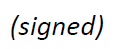 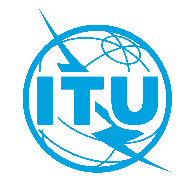 International telecommunication unionTelecommunication Standardization BureauInternational telecommunication unionTelecommunication Standardization BureauGeneva, 23 May 2022Geneva, 23 May 2022Ref:TSB Circular 18SG17/XYTSB Circular 18SG17/XYTo:-	Administrations of Member States of the Union;Copy to:-	ITU-T Sector Members;-	ITU-T Associates of Study Group 17;-	ITU Academia-	The Chairman and Vice-Chairmen of ITU-T Study Group 17;-	The Director of the Telecommunication Development Bureau;-	The Director of the Radiocommunication BureauTo:-	Administrations of Member States of the Union;Copy to:-	ITU-T Sector Members;-	ITU-T Associates of Study Group 17;-	ITU Academia-	The Chairman and Vice-Chairmen of ITU-T Study Group 17;-	The Director of the Telecommunication Development Bureau;-	The Director of the Radiocommunication BureauTel:+41 22 730 6206+41 22 730 6206To:-	Administrations of Member States of the Union;Copy to:-	ITU-T Sector Members;-	ITU-T Associates of Study Group 17;-	ITU Academia-	The Chairman and Vice-Chairmen of ITU-T Study Group 17;-	The Director of the Telecommunication Development Bureau;-	The Director of the Radiocommunication BureauTo:-	Administrations of Member States of the Union;Copy to:-	ITU-T Sector Members;-	ITU-T Associates of Study Group 17;-	ITU Academia-	The Chairman and Vice-Chairmen of ITU-T Study Group 17;-	The Director of the Telecommunication Development Bureau;-	The Director of the Radiocommunication BureauFax:E-mail:+41 22 730 5853tsbsg17@itu.int+41 22 730 5853tsbsg17@itu.intTo:-	Administrations of Member States of the Union;Copy to:-	ITU-T Sector Members;-	ITU-T Associates of Study Group 17;-	ITU Academia-	The Chairman and Vice-Chairmen of ITU-T Study Group 17;-	The Director of the Telecommunication Development Bureau;-	The Director of the Radiocommunication BureauTo:-	Administrations of Member States of the Union;Copy to:-	ITU-T Sector Members;-	ITU-T Associates of Study Group 17;-	ITU Academia-	The Chairman and Vice-Chairmen of ITU-T Study Group 17;-	The Director of the Telecommunication Development Bureau;-	The Director of the Radiocommunication BureauSubject:Status of determined draft Amendment to Recommendations ITU-T X.1246 and X.1247, and draft new Recommendation X.1812 (X.5Gsec-t), after the ITU-T Study Group 17 meeting (Virtual, 10-20 May 2022)Status of determined draft Amendment to Recommendations ITU-T X.1246 and X.1247, and draft new Recommendation X.1812 (X.5Gsec-t), after the ITU-T Study Group 17 meeting (Virtual, 10-20 May 2022)Status of determined draft Amendment to Recommendations ITU-T X.1246 and X.1247, and draft new Recommendation X.1812 (X.5Gsec-t), after the ITU-T Study Group 17 meeting (Virtual, 10-20 May 2022)Status of determined draft Amendment to Recommendations ITU-T X.1246 and X.1247, and draft new Recommendation X.1812 (X.5Gsec-t), after the ITU-T Study Group 17 meeting (Virtual, 10-20 May 2022)NumberTitleDecisionAmendement 1 to
ITU-T X.1246Technologies involved in countering voice spam in telecommunication organizationsApprovedAmendement 1 to
ITU-T X.1247Technical framework for countering mobile messaging spamApprovedITU-T X.1812
(X.5Gsec-t)Security framework based on trust relationships for IMT-2020 ecosystemApproved